Об утверждении Положения об Общественном совете по улучшению инвестиционного климата, стратегическому развитию и проектному управлению при администрации Шумерлинского муниципального округа Чувашской РеспубликиВ целях создания благоприятных условий для развития инвестиционной деятельности в Шумерлинском муниципальном округе Чувашской Республики, совершенствования деятельности по стратегическому развитию и проектному управлениюадминистрация Шумерлинского муниципального округа п о с т а н о в л я е т:1. Утвердить Положение об Общественном совете по улучшению инвестиционного климата, стратегическому развитию и проектному управлению при администрации Шумерлинского муниципального округа Чувашской Республики согласно приложению  к настоящему постановлению.2. Настоящее постановление вступает в силу после его официального опубликования в периодическом печатном издании «Вестник Шумерлинского муниципального округа» и подлежит размещению на официальном сайте Шумерлинского муниципального округа в информационно-телекоммуникационной сети «Интернет».Глава Шумерлинского муниципального округаЧувашской Республики                                                                              Л.Г. Рафинов   Согласовано:_______________ Мостайкин А.А.,Заместитель главы администрации - начальник отдела сельского хозяйства и экологии администрации Шумерлинского муниципального округа _______________Соланова Н.И.,Начальник отдела экономики, земельных  и имущественных отношений администрации Шумерлинского муниципального округа_______________Кондратьева В.Н.,Начальник отдела правового обеспечения администрации Шумерлинского муниципального округаЯлфимова Е.И.Приложение к постановлениюадминистрации Шумерлинского  муниципального округаЧувашской Республикиот 14.02.2023 № 94ПОЛОЖЕНИЕОБ ОБЩЕСТВЕННОМ  СОВЕТЕ ПО УЛУЧШЕНИЮ ИНВЕСТИЦИОННОГО КЛИМАТА, СТРАТЕГИЧЕСКОМУ РАЗВИТИЮ И  ПРОЕКТНОМУ УПРАВЛЕНИЮ ПРИ АДМИНИСТРАЦИИ ШУМЕРЛИНСКОГО МУНИЦИПАЛЬНОГО ОКРУГА ЧУВАШСКОЙ РЕСПУБЛИКИI. Общие положения1.1. Общественный совет по улучшению инвестиционного климата, стратегическому развитию и проектному управлению при администрации Шумерлинского муниципального округа Чувашской Республики (далее - Совет) является совещательным органом при администрации Шумерлинского муниципального округа Чувашской Республики, образованным с целью реализации стандарта развития конкуренции в субъектах Российской Федерации, обеспечения взаимодействия представителей деловых кругов, территориальных органов федеральных органов исполнительной власти, органов местного самоуправления Шумерлинского муниципального округа Чувашской Республики при разработке рекомендаций по улучшению инвестиционного климата, реализации инвестиционных проектов на территории Шумерлинского муниципального округа Чувашской Республики, организации и внедрения проектного управления в Шумерлинском муниципальном округе Чувашской Республики, при рассмотрении вопросов, связанных со стратегическим развитием Шумерлинского муниципального округа Чувашской Республики и реализацией национальных проектов (программ) по основным направлениям стратегического развития Российской Федерации (далее - национальные проекты), федеральных проектов, входящих в состав национальных проектов (далее - федеральные проекты), и региональных проектов, направленных на реализацию национальных проектов и федеральных проектов (далее - региональные проекты) в части, касающейся Шумерлинского муниципального округа Чувашской Республики. 1.2. Совет в своей деятельности руководствуется Конституцией Российской Федерации, федеральными законами, указами и распоряжениями Президента Российской Федерации, постановлениями и распоряжениями Правительства Российской Федерации, Конституцией Чувашской Республики, законами Чувашской Республики, указами и распоряжениями Главы Чувашской Республики, Уставом Шумерлинского муниципального округа Чувашской Республики, решениями Собрания депутатов Шумерлинского муниципального округа Чувашской Республики, постановлениями и распоряжениями администрации Шумерлинского муниципального округа Чувашской Республики,  а также настоящим Положением.II. Основные задачи СоветаОсновными задачами Совета являются:подготовка рекомендаций по организации взаимодействия лиц, участвующих в инвестиционном процессе;подготовка предложений по устранению административных барьеров, в том числе в части сокращения сроков и упрощения процедуры выдачи разрешительной документации;подготовка предложений по концентрации финансовых и инвестиционных ресурсов на наиболее приоритетных направлениях развития Шумерлинского муниципального округа Чувашской Республики;подготовка и рассмотрение предложений по внесению изменений в инвестиционные профиль и портрет Шумерлинского муниципального округа Чувашской Республики;подготовка предложений по государственной поддержке инвестиционных процессов и стимулированию инвестиционной активности на территории Шумерлинского муниципального округа Чувашской Республики;обеспечение реализации на территории Шумерлинского муниципального округа Чувашской Республики проектов национальной предпринимательской инициативы, направленных на улучшение инвестиционного климата в Шумерлинском муниципальном округе Чувашской Республики и устранение барьеров для развития предпринимательства;рассмотрение результатов реализации инвестиционных проектов, включая несостоявшиеся и неуспешные, анализ причин успехов и неудач при их реализации;содействие развитию конкуренции в Шумерлинском муниципальном округе Чувашской Республики;подготовка предложений главе Шумерлинского муниципального округа Чувашской Республики по разработке, реализации и актуализации целей, приоритетных направлений и показателей по основным направлениям стратегического развития Шумерлинского муниципального округа Чувашской Республики, определение важнейших задач, базовых подходов к способам, этапам и формам их решения;рассмотрение информации о ходе реализации национальных проектов, федеральных проектов, региональных проектов в части, касающейся Шумерлинского муниципального округа Чувашской Республики; организация мониторинга и оценка достижения ключевых показателей проектной деятельности; обеспечение взаимодействия территориальных органов федеральных органов исполнительной власти, органов местного самоуправления, общественных объединений, научных и других организаций при рассмотрении вопросов, связанных с реализацией приоритетных проектов (программ), муниципальных программ Шумерлинского муниципального округа Чувашской Республики;организация мониторинга достижения целей, приоритетных направлений и показателей по основным направлениям стратегического развития Шумерлинского муниципального округа Чувашской Республики, а также реализации муниципальных программ Шумерлинского муниципального округа Чувашской Республики;анализ реализации муниципальных программ Шумерлинского муниципального округа Чувашской Республики, подготовка предложений по их совершенствованию;иные задачи, отнесенные к его компетенции в соответствии с законодательством Российской Федерации, законодательством Чувашской Республики, законодательством Шумерлинского муниципального округа Чувашской Республики.  III. Права СоветаСовет для решения возложенных на него задач имеет право:заслушивать на своих заседаниях членов Совета, а также должностных лиц администрации Шумерлинского муниципального округа Чувашской Республики, представителей общественных объединений, научных и других организаций, по вопросам, относящимся к компетенции Совета;заслушивать информацию ответственных исполнителей муниципальных программ Шумерлинского муниципального округа Чувашской Республики о ходе их реализации;запрашивать и получать в установленном порядке от должностных лиц администрации Шумерлинского муниципального округа Чувашской Республики,  общественных объединений, научных и других организаций необходимые материалы и информацию по вопросам, отнесенным к компетенции Совета;заслушивать доклады и предложения руководителя муниципального проектного офиса по вопросам реализации национальных проектов, федеральных проектов и региональных проектов, в части, касающейся Шумерлинского муниципального округа Чувашской Республики;привлекать к участию в подготовке и проведении заседаний Совета, осуществлению информационно-аналитических и экспертных работ научные и другие организации, а также ученых и специалистов, в том числе на договорной основе;направлять членов Совета для участия в работе координационных и совещательных органов, образованных главой Шумерлинского муниципального округа Чувашской Республики, при рассмотрении ими вопросов, относящихся к компетенции Совета;направлять членов Совета для участия в проводимых администрацией Шумерлинского муниципального округа Чувашской Республики, а также общественными объединениями, научными и другими организациями совещаниях, конференциях и семинарах, на которых рассматриваются вопросы, относящиеся к компетенции Совета;рассматривать информацию о ходе реализации национальных проектов, федеральных проектов, региональных проектов в части, касающейся Шумерлинского муниципального округа Чувашской Республики; осуществлять мониторинг и оценку достижения ключевых показателей проектной деятельности и одобрять отчеты о ходе их реализации;при необходимости образовывать рабочие группы в соответствии с возложенными на Совет задачами для проведения аналитических и экспертных работ из числа членов Общественного совета, а также из числа представителей органов и организаций, не входящих в состав Совета;утверждать документы, касающиеся проектной деятельности;осуществлять иные права, установленные законодательством Российской Федерации, законодательством Чувашской Республики и законодательством Шумерлинского муниципального округа Чувашской Республики.IV. Организация деятельности Совета4.1. В состав Совета входят председатель Совета, его заместитель, ответственный секретарь Совета и члены Совета, которые принимают участие в его работе на общественных началах.4.2. Председателем Совета является глава Шумерлинского муниципального округа Чувашской Республики.4.3. Заседание Совета ведет председатель Совета либо по его поручению его заместитель.4.4. Председатель Совета:руководит текущей деятельностью Совета;распределяет обязанности между членами Совета и дает им отдельные поручения;организовывает контроль за выполнением решений Совета.4.5. В целях эффективного осуществления своей деятельности Совет вправе создавать рабочие и экспертные группы и подгруппы для подготовки предложений по отдельным вопросам, связанным с решением возложенных на Совет задач.4.6. Руководители и состав рабочих и экспертных групп и подгрупп утверждаются председателем Совета.4.7. Ответственный секретарь Совета:формирует повестку дня заседаний Совета;определяет в соответствии с возложенными на Совет задачами направления деятельности рабочих и экспертных групп и подгрупп;решает организационные и иные вопросы, связанные с осуществлением информационно-аналитических и экспертных работ по вопросам улучшения инвестиционного климата и условий для ведения предпринимательской и инвестиционной деятельности на территории Шумерлинского муниципального округа Чувашской Республики;рассматривает вопросы, связанные с реализацией решений Совета и деятельностью рабочих и экспертных групп и подгрупп;осуществляет иные полномочия по обеспечению деятельности Совета.4.8. Заседания Совета проводятся не реже одного раза в полугодие. В случае необходимости могут проводиться внеочередные заседания Совета. 4.9. Заседание Совета считается правомочным, если на нем присутствует не менее половины его членов. 4.10. При возникновении прямой или косвенной личной заинтересованности члена Совета, которая может привести к конфликту интересов при рассмотрении вопроса, включенного в повестку для заседания Совета, член Совета обязан до начала заседания заявить об этом. В таком случае соответствующий член Совета не принимает участие в рассмотрении указанного вопроса.4.11. Решения Совета принимаются большинством голосов присутствующих на заседании членов Совета путем открытого голосования. В случае равенства голосов решающим голосом обладает председательствующий на заседании Совета.4.12. Решения Совета оформляются протоколом, который подписывается председательствующим на заседании Совета в течение пяти рабочих дней со дня его проведения.4.13. Для реализации решений Совета могут издаваться постановления  и распоряжения главы Шумерлинского муниципального округа Чувашской Республики, даваться поручения и указания главы Шумерлинского муниципального округа Чувашской Республики.4.14. Решения Совета подлежат размещению на официальном сайте Шумерлинского муниципального округа Чувашской Республики в информационно-телекоммуникационной сети «Интернет».4.15. Организационно-техническое обеспечение деятельности Совета осуществляется отделом экономики, земельных и имущественных отношений администрации Шумерлинского муниципального округа Чувашской Республики.ЧĂВАШ  РЕСПУБЛИКИ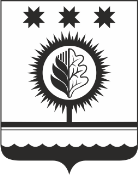 ЧУВАШСКАЯ РЕСПУБЛИКАÇĚМĚРЛЕ МУНИЦИПАЛЛĂОКРУГĔН АДМИНИСТРАЦИЙĚЙЫШĂНУ14.02.2023   94 № Çěмěрле хулиАДМИНИСТРАЦИЯШУМЕРЛИНСКОГО МУНИЦИПАЛЬНОГО ОКРУГА ПОСТАНОВЛЕНИЕ14.02.2023 № 94  г. Шумерля